Liebe Schülerin, lieber Schüler!Deine Lösung sendest du bitte an die für dein Bundesland aufgeführte Adresse:Berlin:	Florian Seiter, Herder-Gymnasium, Westendallee 45-46, 14052 BerlinBrandenburg:	Kevin Muth, Geschwister-Scholl-Oberschule, Dresdner Str. 9, 01945 RuhlandMecklenburg-Vorpommern:	Steffi Molkentin, Kühnemann-Weg 45, 18209 Bad DoberanSachsen:	Dr. Jens Viehweg, Landesgymnasium Sankt Afra, Freiheit 13, 01662 MeißenSachsen-Anhalt:	Fabian Engelmann, Integrierte Gesamtschule „Willy Brandt“, Westring 32, 39110 MagdeburgThüringen:	Frank Herrmann, Philipp-Melanchthon-Gymnasium, Geschwister-Scholl-Str. 1 + 10, 98574 Schmalkalden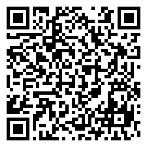 Rundi trinkt gerne Kirschsaftschorle. Im Supermarkt stehen viele Softdrinks mit den unterschiedlichsten Farben und Geschmacksrichtungen. Ist bei all den Softdrinks, wo Kirschgeschmack draufsteht, auch wirklich Kirschsaft drin?Das findet er spannend. Da müsste es doch wieder interessante Experimente geben.Ich wünsche dir dabei viel Spaß! Die Aufgaben müssen je nach Alter bearbeitet werden. Natürlich kannst du auch diesmal deine Ergebnisse mit Zeichnungen oder Fotos illustrieren. Gib deine verwendeten Quellen an.Besonders spannend würde ich es finden, wenn du die Untersuchungen durch selbst geplante Versuche und deren Auswertung ergänzt.Auf die Teilnehmer warten Urkunden, Buch- bzw. Sachpreise und als Sonderpreis ein mehrtägiges Praktikum an der Hochschule Merseburg oder an der Johannes-Gutenberg-Universität in Mainz. Allerdings besteht kein Rechtsanspruch auf einen bestimmten Preis. Meine Helfer bearbeiten nur solche Einsendungen, bei denen die Beobachtungen und Auswertungen in einer ansprechenden und sauberen Form dargestellt sind.Ich wünsche dir dabei viel Spaß! Die Aufgaben müssen je nach Alter bearbeitet werden. Natürlich kannst du auch diesmal deine Ergebnisse mit Zeichnungen oder Fotos illustrieren. Gib deine verwendeten Quellen an.Besonders spannend würde ich es finden, wenn du die Untersuchungen durch selbst geplante Versuche und deren Auswertung ergänzt.Auf die Teilnehmer warten Urkunden, Buch- bzw. Sachpreise und als Sonderpreis ein mehrtägiges Praktikum an der Hochschule Merseburg oder an der Johannes-Gutenberg-Universität in Mainz. Allerdings besteht kein Rechtsanspruch auf einen bestimmten Preis. Meine Helfer bearbeiten nur solche Einsendungen, bei denen die Beobachtungen und Auswertungen in einer ansprechenden und sauberen Form dargestellt sind.Bitte fülle das Deckblatt vollständig und gut lesbar aus. Lass deine Eltern unterschreiben und sende deinen Brief bis zum 30.04.2024 an die für dein Bundesland aufgeführte Adresse. Einsendungen mit unvollständigen Angaben oder fehlender Unterschrift eines Erziehungsberechtigten können bei der Bewertung nicht berücksichtigt werden.Bitte fülle das Deckblatt vollständig und gut lesbar aus. Lass deine Eltern unterschreiben und sende deinen Brief bis zum 30.04.2024 an die für dein Bundesland aufgeführte Adresse. Einsendungen mit unvollständigen Angaben oder fehlender Unterschrift eines Erziehungsberechtigten können bei der Bewertung nicht berücksichtigt werden.Beachte bitte die folgenden Hinweise! (Teilnahmebedingungen)Bevor du mit dem Experimentieren anfängst, sprich mit deinen Eltern darüber.Du kannst gern mit einem Freund oder einer Freundin zusammen experimentieren. Allerdings muss jeder eine eigenständige Arbeit einreichen.Hefte dieses Deckblatt fest vor deine Lösungen.Verpacke deine Lösungen nicht in Sichthüllen oder Mappen.Sende uns deine Lösungen nicht digital auf einem Datenträger, per E-Mail oder Fax.Aus organisatorischen Gründen ist eine Rücksendung deiner Arbeit nicht möglich.Achte darauf, dass deine Einsendung ausreichend frankiert ist.Deine Daten werden nur für den Wettbewerb gespeichert und nicht an Dritte weitergegeben.Deine Eltern sind mit einer möglichen Veröffentlichung deines Namens und deiner Arbeit im Internet auf der Seite www.chemkids.de bei „sehr erfolgreicher“ Teilnahme einverstanden.Beachte bitte die folgenden Hinweise! (Teilnahmebedingungen)Bevor du mit dem Experimentieren anfängst, sprich mit deinen Eltern darüber.Du kannst gern mit einem Freund oder einer Freundin zusammen experimentieren. Allerdings muss jeder eine eigenständige Arbeit einreichen.Hefte dieses Deckblatt fest vor deine Lösungen.Verpacke deine Lösungen nicht in Sichthüllen oder Mappen.Sende uns deine Lösungen nicht digital auf einem Datenträger, per E-Mail oder Fax.Aus organisatorischen Gründen ist eine Rücksendung deiner Arbeit nicht möglich.Achte darauf, dass deine Einsendung ausreichend frankiert ist.Deine Daten werden nur für den Wettbewerb gespeichert und nicht an Dritte weitergegeben.Deine Eltern sind mit einer möglichen Veröffentlichung deines Namens und deiner Arbeit im Internet auf der Seite www.chemkids.de bei „sehr erfolgreicher“ Teilnahme einverstanden.Teilnehmer                  Gut lesbar und in Druckbuchstaben schreiben!Teilnehmer                  Gut lesbar und in Druckbuchstaben schreiben!Teilnehmer                  Gut lesbar und in Druckbuchstaben schreiben!Teilnehmer                  Gut lesbar und in Druckbuchstaben schreiben!Teilnehmer                  Gut lesbar und in Druckbuchstaben schreiben!Unterschrift     (eines Erziehungsberechtigten)Unterschrift     (eines Erziehungsberechtigten)Unterschrift     (eines Erziehungsberechtigten)Unterschrift     (eines Erziehungsberechtigten)Unterschrift     (eines Erziehungsberechtigten)Nachname:Vorname(n):Vorname(n):Vorname(n):Vorname(n):Unterschrift     (eines Erziehungsberechtigten)Unterschrift     (eines Erziehungsberechtigten)Unterschrift     (eines Erziehungsberechtigten)Unterschrift     (eines Erziehungsberechtigten)Unterschrift     (eines Erziehungsberechtigten)Unterschrift     (eines Erziehungsberechtigten)Unterschrift     (eines Erziehungsberechtigten)Unterschrift     (eines Erziehungsberechtigten)Unterschrift     (eines Erziehungsberechtigten)Unterschrift     (eines Erziehungsberechtigten)Klasse:JungeMädchenUnterschrift     (eines Erziehungsberechtigten)Unterschrift     (eines Erziehungsberechtigten)Unterschrift     (eines Erziehungsberechtigten)Unterschrift     (eines Erziehungsberechtigten)Unterschrift     (eines Erziehungsberechtigten)Hast Du schon einmal an einer Chemkids-Runde teilgenommen?Hast Du schon einmal an einer Chemkids-Runde teilgenommen?Hast Du schon einmal an einer Chemkids-Runde teilgenommen?Hast Du schon einmal an einer Chemkids-Runde teilgenommen?Hast Du schon einmal an einer Chemkids-Runde teilgenommen?Hast Du schon einmal an einer Chemkids-Runde teilgenommen?JaNeinName und Art der Schule:(z.B.: Grundschule, Oberschule, ... )Anschrift der Schule:Name und E-Mailadresse des betreuenden Fachlehrers:Freiwillige Angabe, um die Auswertung und die neuen Aufgaben schneller verteilen zu können.Bewertung der Arbeit:teilgenommenWird von meinen Helfern ausgefüllt!erfolgreich teilgenommenWird von meinen Helfern ausgefüllt!sehr erfolgreich teilgenommen